ANEXO GNOTA ACTIVIDAD CERRADA EMITIDA POR LA UCAPDATOS DE LA ACTIVIDAD:(*) La fecha a consignar deberá corresponder a lo ejecutado conforme al cronograma indicado el punto c) del presente ANEXO.LISTADO DE PARTICIPANTES QUE ASISTIERON A LA ACTIVIDAD:NOMBRE DE LA ACTIVIDAD:(**) Se deberá consignar únicamente aquellos/as participantes que asistieron al menos al 75% de las jornadas previstas para la actividad.CRONOGRAMA DE EJECUCIÓN DE LA/S ACTIVIDAD/ESTOTAL DE HORAS EJECUTADAS:  	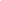 Los puntos b) y C) deberán completarse por cada actividad cerrada rendida.Firma  UCAP:  	Razón social/ Profesional UCAPDenominación de la actividadFecha de inicio de la actividad (*)Fecha de finalización de la actividad (*)Nombre Docente a cargoNombre y Apellido (**)CUIL